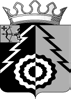 АДМИНИСТРАЦИЯ БЕЛОХОЛУНИЦКОГО МУНИЦИПАЛЬНОГО РАЙОНАКИРОВСКОЙ ОБЛАСТИПОСТАНОВЛЕНИЕ01.2019                                                                                                            №г. Белая ХолуницаО внесении изменений в постановление администрации Белохолуницкого муниципального района от 30.07.2018 № 453В соответствии с Уставом Белохолуницкого муниципального района, постановлением администрации Белохолуницкого муниципального района от 25.06.2018 № 374 «О разработке, реализации и оценке эффективности реализации муниципальных программ Белохолуницкого района Кировской области» администрация Белохолуницкого муниципального района ПОСТАНОВЛЯЕТ:Внести в постановление администрации Белохолуницкого муниципального    района    от    30.07.2018    №    453    «Об    утверждениимуниципальной программы «Совершенствование организации муниципального управления» на 2019-2024 годы» (с изменениями, внесенными постановлением администрации Белохолуницкого муниципального района  от  №  623  от  09.11.2018)  утвердив  изменения в муниципальной программе «Совершенствование организации муниципального управления» на 2019-2024 годы (далее – муниципальная программа) согласно приложению.Настоящее постановление вступает в силу со дня его официального опубликования.Глава Белохолуницкого муниципального районаКировской области                                                                            Т.А.ТелицинаПОДГОТОВЛЕНОЗаведующая	правовым отделом администрации Белохолуницкогомуниципального района                                                                  Е.Г. КараваеваСОГЛАСОВАНОПервый заместитель главы админист- рации	Белохолуницкого	муници-пального района                                                                       Г.А. ХристолюбоваЗаместитель главы администрации района - начальник управления финансов администрации Белохолу-ницкого муниципального района                                                     Т.Л. ЕрёминаЗаведующая сектором бухгалтерского учета и отчетности - главный бухгалтер администрации          Белохолуницкогомуниципального района                                                                       Е.А.ПоповаЗаведующая отделом по экономике администрации	Белохолуницкогомуниципального района                                                                  Н.В. СоколоваРазослать:  отделу бухгалтерского учета и отчетности, управлению финансов, регистр муниципальных правовых актовПодлежит опубликованию на официальном сайте администрации Белохолуницкого муниципального района Кировской области с электронным адресом в информационно-телекоммуникационной сети «Интернет» http://www.bhregion.ru/Приложение УТВЕРЖДЕНЫпостановлением администрации Белохолуницкого муниципального районаот   01.2019 №ИЗМЕНЕНИЯв муниципальной программе «Совершенствование организации муниципального управления» на 2019-2024 годыВ паспорте муниципальной программы:Раздел  «Задачи  муниципальной  программы»  дополнить  абзацем следующего содержания:«имущественная	поддержка	субъектов	малого	и	среднего предпринимательства».Раздел	«Объемы	ассигнований	муниципальной	программы» изложить в следующей редакции:«Объемы	ассигнований муниципальной программыобщий объем финансирования муниципальной программы составит 139672,74 тыс. рублей, в том числе средства федерального бюджета – 7,6 тыс. рублей; областного бюджета 11183,74 тыс. рублей; местного бюджета – 128481,4 тыс. рублей:2019 год – 23867,50 тыс. рублей;2020 год – 23164,20 тыс. рублей;2021 год – 22549,70 тыс. рублей;2022 год – 23363,78 тыс. рублей;2023 год – 23363,78 тыс. рублей;2024 год – 23363,78 тыс. рублей»Абзац 14 раздела 1 изложить в новой редакции «Основные направления деятельности по развитию малого предпринимательства в рамках действующей программы: финансовая поддержка субъектов малого предпринимательства (предоставление межбюджетных  трансфертов бюджету Белохолуницкого городского поселения на поддержку и развитие малого   и   среднего   предпринимательства);   имущественная   поддержкасубъектов малого предпринимательства; оказание информационно – методической, консультационной и организационной поддержки субъектам малого и среднего предпринимательства.».Раздел 2.2 изложить в следующей редакции:«2.2.  Цели,	задачи	и	целевые	показатели	реализации муниципальной программыЦелями муниципальной программы с  учетом  Указа  Президента  РФ от 09.05.2017 № 203 «О Стратегии развития информационного общества в Российской Федерации на 2017 - 2030 годы», являются создание условий для развития и совершенствования муниципального управления, решение вопросов местного значения и повышение эффективности деятельности администрации района; исполнение полномочий по решению вопросов местного значения в соответствии с федеральными законами, законами Кировской области и муниципальными правовыми актами; исполнение отдельных государственных полномочий, переданных федеральными законами и законами Кировской области; обеспечение реализации прав граждан, проживающих на территории Белохолуницкого района, на осуществление местного самоуправления; развитие муниципальной службы администрации района.Для достижения целей муниципальной программы должны быть решены  следующие задачи:создание условий для обеспечения выполнения органами местного самоуправления своих полномочий;обеспечение осуществления управленческих функций администрации района;обеспечение хозяйственной деятельности администрации района; обеспечение доступа к информации о деятельности  органов местногосамоуправления;обеспечение открытости, оперативности и удобства получения организациями и гражданами муниципальных услуг в электронном виде за счет внедрения информационно-коммуникационных технологий, развития межведомственного взаимодействия;формирование муниципального архива;создание условий для профессионального развития и подготовки кадров через развитие системы профессионального и личностного роста муниципальных служащих;материально-техническое	обеспечение	подготовки	и	проведениявыборов	в	представительный	орган	Белохолуницкого	муниципального района Кировской области;финансовое обеспечение непредвиденных расходов (резервный фонд); улучшение	готовности	подсистемы	РСЧС	к	действиям	попредупреждению и ликвидации чрезвычайных ситуаций;организация и осуществление мероприятий по защите населения и территории от чрезвычайных ситуаций природного и  техногенного характера, гражданская оборона;создание и деятельность административной комиссии по рассмотрению дел об административных правонарушениях;обеспечение деятельности комиссии по делам несовершеннолетних; осуществление деятельности по опеке и попечительству;обеспечение формирования, внесения изменений и дополнений в списки кандидатов в присяжные заседатели федеральных судов общей юрисдикции в Российской Федерациифинансовая поддержка субъектов малого и среднего предпринимательстваимущественная поддержка субъектов малого и среднего предпринимательства;повышение инвестиционного предпринимательского климата в Белохолуницком районе.Целевыми показателями эффективности реализации муниципальной программы будут являться:доля нормативных правовых актов администрации района, соответствующих действующему законодательству;доля муниципальных служащих администрации района, повысивших квалификацию и прошедших профессиональную переподготовку от запланированного на обучение количества муниципальных служащих;доля муниципальных служащих, успешно прошедших аттестацию от числа муниципальных служащих, включенных в график прохождения аттестации;доля муниципальных служащих, прошедших диспансеризацию и имеющих заключение об отсутствии заболеваний, препятствующих прохождению муниципальной службы, от числа муниципальных служащих, подлежащих диспансеризации;количество муниципальных услуг, предоставляемых через многофункциональные центры предоставления государственных и муниципальных услуг и в электронной форме;число жалоб заявителей на действия (бездействие) администрации Белохолуницкого района и ее должностных лиц при предоставлении муниципальных услуг;внедрение и использование отечественного программного обеспечения (ПО) при решении задач муниципального управления;обеспечение своевременного рассмотрения обращений граждан в сроки, предусмотренные действующим законодательством (отсутствие обращений граждан, рассмотренных с нарушением срока);комплектование архивного фонда, принятие документов на хранение в муниципальный архив;доля рассмотренных протоколов об административных правонарушениях, поступивших в административную комиссию муниципального образования Белохолуницкий муниципальный район Кировской области в установленные законодательством сроки;улучшение готовности подсистемы РСЧС к действиям по предупреждению и ликвидации чрезвычайных ситуаций;снижение количества чрезвычайных ситуаций на территории района; количество	субъектов	малого	и	среднего	предпринимательства,единиц;доля среднесписочной численности работников субъектов малого и среднего предпринимательства (без внешних совместителей) в среднесписочной численности работников (без внешних совместителей) всех предприятий и организаций».Сведения о целевых показателях эффективности реализации муниципальной программы отражаются в приложении № 1 к муниципальной программе.Источниками	получения	информации	о	значениях	показателейэффективности являются:отчетная информация структурных подразделений и отраслевых органов администрации Белохолуницкого района;статистическая отчетность.».Раздел 3 дополнить абзацем следующего содержания:«В рамках Программы предусматривается оказание имущественной поддержки субъектам малого и среднего предпринимательства в виде предоставления в аренду муниципального имущества, свободного от прав третьих лиц, на возмездной основе. Порядок и условия оказания имущественной поддержки определяются решение  Белохолуницкой районной Думы.Имущественная поддержка предоставляется субъектам малого предпринимательства, которые (в соответствии с выпиской из Единого государственного реестра юридических лиц или выпиской из Единого государственного реестра индивидуальных предпринимателей) в качестве основного осуществляют вид экономической деятельности, относящийся к разделам Р, Q, R (за исключением кода 92) Общероссийского классификатора видов экономической деятельности, утвержденного приказом Росстандарта от 31.01.2014 № 14-ст.».Абзац первый раздела 5 «Ресурсное обеспечение муниципальной программы» изложить в следующей редакции:«Для реализации муниципальной программы необходимы следующие средства:Приложение № 2 к муниципальной программе «Сведения об основных мерах правового регулирования в сфере реализации муниципальной программы «Совершенствование организации муниципального управления» на 2019-2024 годы» дополнить строками следующего содержания:Расходы на реализацию муниципальной программы за счет средств местного бюджета (приложение № 3 к муниципальной программе) изложить в новой редакции согласно приложению № 1.4. Прогнозную (справочную) оценку ресурсного обеспечения реализации муниципальной программы за счет всех источников финансирования (приложение № 4 к муниципальной программе) изложить в новой редакции согласно приложению № 2.Приложение № 1Приложение № 3к муниципальной программеРасходы на реализацию муниципальной программы за счет средств местного бюджета2Приложение № 2Приложение № 4к муниципальной программеРесурсное обеспечение реализации муниципальной программы за счет всех источников финансирования2ИсточникфинансированияОценка расходов (тыс. рублей)Оценка расходов (тыс. рублей)Оценка расходов (тыс. рублей)Оценка расходов (тыс. рублей)Оценка расходов (тыс. рублей)Оценка расходов (тыс. рублей)Источникфинансирования2019 год2020 год2021 год2022 год2023 год2024 годВсего, в том числе:23867,5023164,2022549,7023363,7823363,7823363,78федеральный бюджет2,502,502,60000областной бюджет1491,101235,201235,902407,182407,182407,18местный бюджет22373,9021926,5021311,2020956,6020956,6020956,605.Решение Белохолуницкой районной ДумыОб	утверждении Перечнямуниципального имущества,	свободного от прав третьих лиц (за исключением имущественных			прав субъектов		малого		и среднего предпринимательства), предназначенного		для предоставления   его   во владение		и		(или) пользование	субъектам малого	и		среднего предпринимательства развития		субъектов малого	и		среднего предпринимательстваОтдел	поуправлению муниципальной собственностьюи	земельными ресурсами31.10.2018 ,далее - по мере изменения перечня6.Решение Белохолуницкой районной ДумыОб	утверждении Порядка	и	условий предоставления в аренду муниципального имущества, включенного в		Переченьмуниципального имущества,	свободного от прав третьих лиц (за исключением имущественных	правсубъектов	малого	исреднего предпринимательства), предназначенного	для предоставления   его   во владение	и		(или)		в пользование	субъектам малого	и		среднего предпринимательстваОтдел	поуправлению муниципальной собственностьюи	земельными ресурсами31.10.2018СтатусНаименование муниципаль-ной программы, подпрограм- мы, отдельного мероприятияГлавный распоря-дитель бюджетных средствРасходы (прогноз, факт) (тыс. рублей)Расходы (прогноз, факт) (тыс. рублей)Расходы (прогноз, факт) (тыс. рублей)Расходы (прогноз, факт) (тыс. рублей)Расходы (прогноз, факт) (тыс. рублей)Расходы (прогноз, факт) (тыс. рублей)Расходы (прогноз, факт) (тыс. рублей)СтатусНаименование муниципаль-ной программы, подпрограм- мы, отдельного мероприятияГлавный распоря-дитель бюджетных средств2019 годпрогноз2020 годпрогноз2021 годпрогноз2022 годпрогноз2023 годпрогноз2024 годпрогнозИтогоМуниципаль-ная  програм- ма«Совершенствование  органи-зации муниципального управ- ления»22373,921926,521311,220956,6020956,6020956,60128481,41.МероприятиеОбеспечение	хозяйственнойдеятельности администрацииадминистрацияБелохолуницкого муниципального района000922,80922,80922,802768,42.МероприятиеОбеспечение  управленческихфункций администрации рай- онаадминистрацияБелохолуницкого муниципального района20115,319716,319275,217900,4017900,4017900,401128083.МероприятиеФинансовое  обеспечение  не-предвиденных  расходов  (ре- зервные фонды)администрацияБелохолуницкого муниципального района400,0300,0300,0384,00384,00384,0021524.МероприятиеРазвитие  и  совершенствова-ние муниципальной службыадминистрацияБелохолуницкого муниципального района00000005.МероприятиеОбеспечение градостроитель-ной деятельностиадминистрацияБелохолуницкого муниципального района8,00008,008,008,00326.МероприятиеОрганизация и осуществлениемероприятий по защите насе- ления от чрезвычайных си- туацийадминистрацияБелохолуницкого муниципального района1143,91118,81118,81139,301139,301139,306799,47.МероприятиеОбеспечение выплаты пенсииза выслугу лет лицам, заме- щавшим должности муници- пальной службы в админист- рации районаадминистрацияБелохолуницкого муниципального района617,2617,2617,2528,00528,00528,003435,68.МероприятиеФормирование  и  содержаниемуниципального архиваадминистрацияБелохолуницкого муниципального района00000009.МероприятиеЧленские   взносы   в   АСМОКировской областиадминистрацияБелохолуницкого муниципального района64,264,264,164,164,164,1384,810.МероприятиеПроведение выборов и рефе-рендумовадминистрацияБелохолуницкого муниципального района000000011.МероприятиеМобилизационная подготовкаэкономикиадминистрацияБелохолуницкого муниципального района10,0010,0010,0010,0010,0010,0060,0012.МероприятиеПредставительские расходыадминистрацияБелохолуницкого муниципального района15,30000015,3